 Découpe et choisis les étiquettes correspondant selon toi à l’hymne européen.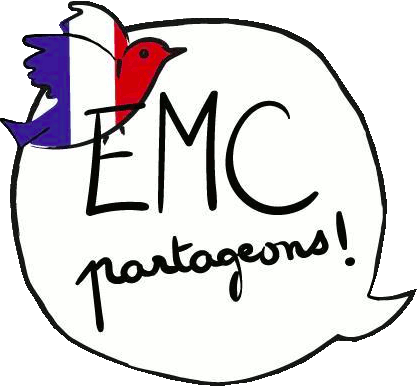  Découpe et choisis les étiquettes correspondant selon toi à l’hymne européen.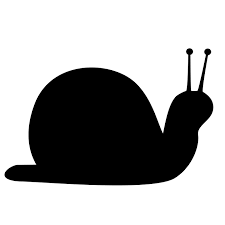 C’est lent.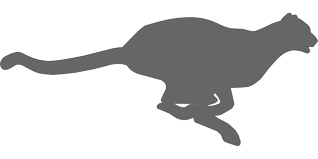 C’est rapide.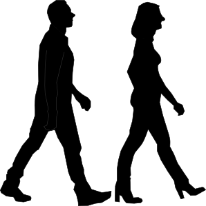 J’ai envie de marcher.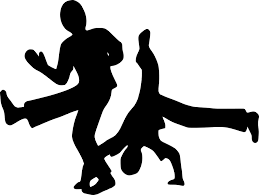 J’ai envie de danser.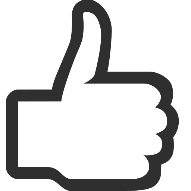 J’aime.Je n’aime pas.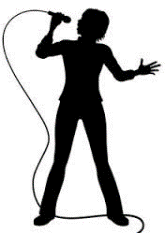 J’ai envie de chanter.Dessine :J’ai envie de ………………………C’est lent.C’est rapide.J’ai envie de marcher.J’ai envie de danser.J’aime.Je n’aime pas.J’ai envie de chanter.Dessine :J’ai envie de ………………………